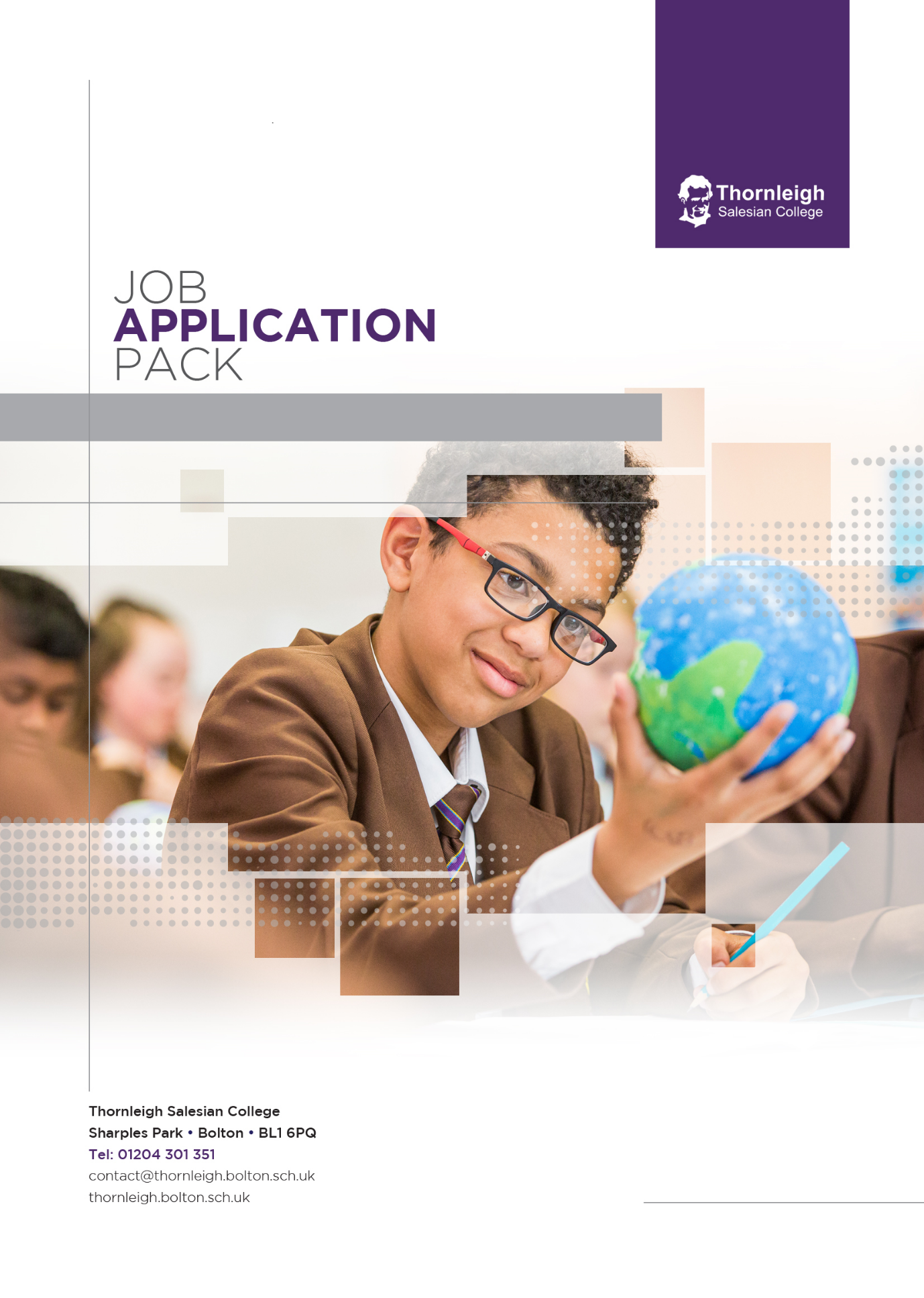 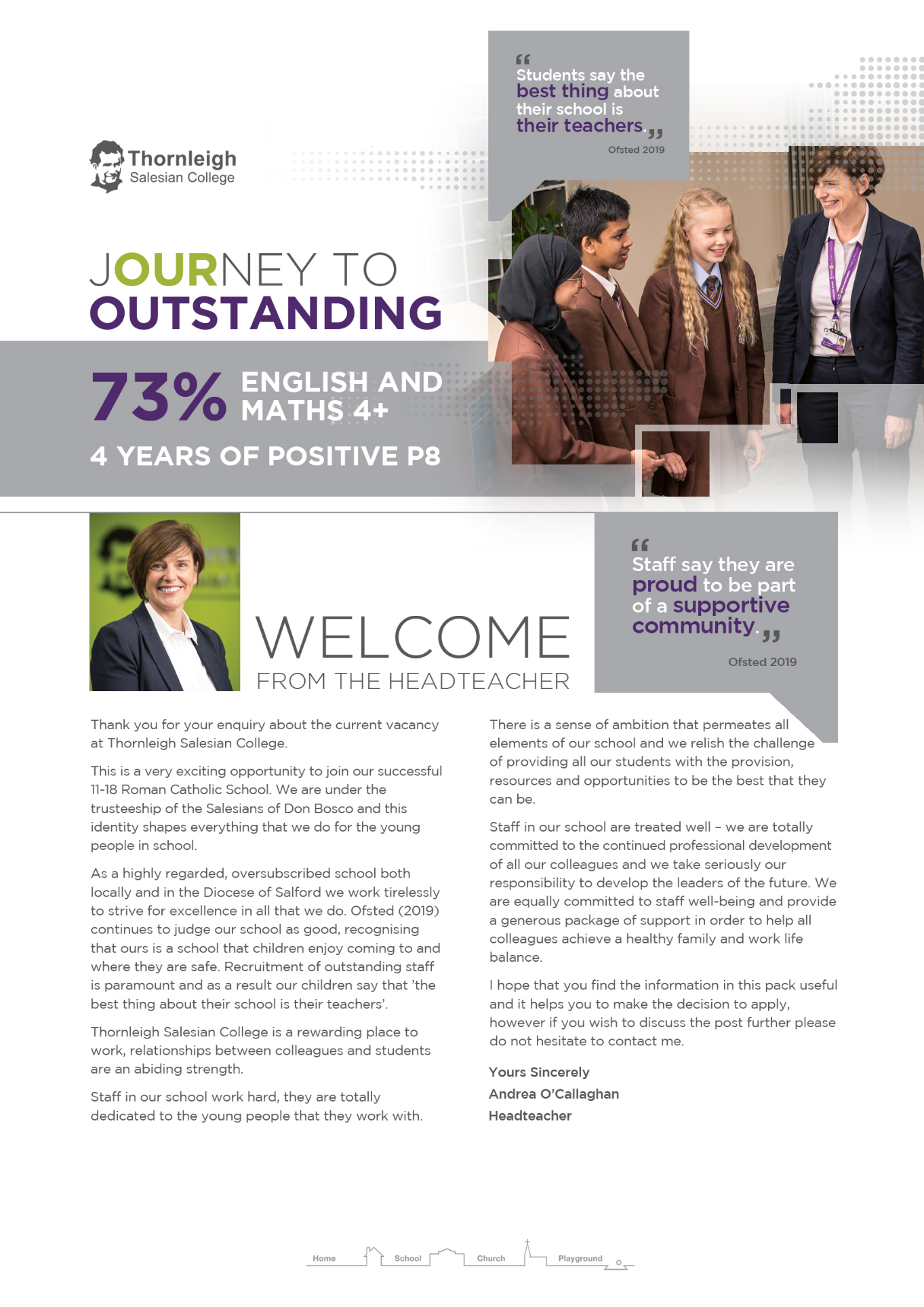 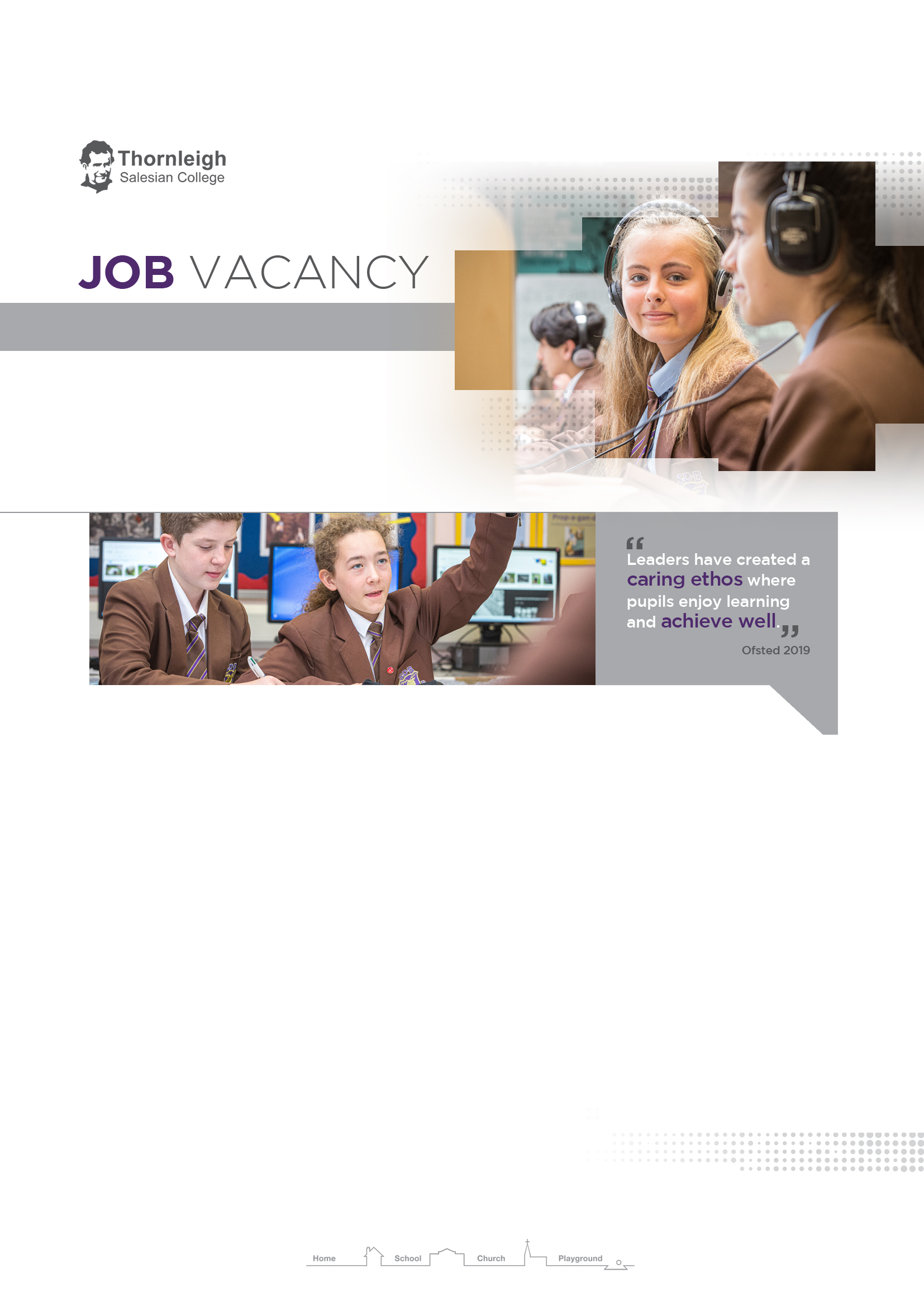 JOB DESCRIPTIONPERSON SPECIFICATIONSchoolTHORNLEIGH SALESIAN COLLEGEJob TitlePASTORAL SUPPORT administrator FOR aTTENDANCE & cgs (Care,Guidance & support) Post HolderGradeGrade d  – 37 hours – TTO + 10 days Primary Purpose of the JobTo provide effective Attendance and administrative/organisational support as agreed under the guidance of the Office Manager & Attendance Manager to undertake administrative duties as directed. Responsible toOffice ManagerResponsible forn/aPrincipal ResponsibilitiesEffective operational support to the school using appropriate procedures, systems and administration under the direction of the Office Manager & Attendance Manager PASTORAL MAIN DUTIESTo undertake administrative procedures including the following main areas:Pastoral Update EHAs and maintain spreadsheetsEnsure EHAs are sent to Child IndexIssuing Leadership & Pastoral detentions on SIMS and notifying parent by texting via Schoolcomms.Check reports from Schoolcomms to ensure parents receive text and emailsProvide proof of attendance letter for parentsRun behaviour reports from SIMS and liaise with Head of YearPoint of contact for students at Student ServicesBullying / Racial IncidentsCheck SIMs for Bullying / Racial incidents to ensure that the appropriate forms are completed by staff and racial incidents are submitted to Local Authority.New Year 7 Intake & 6th Form Admissions Support the Office Manager in updating student details in SIMsSupport the Office Manager in the 6th Form enrolment processGeneral AdministrationProvide administrative support as directed by Office ManagerProvide reception cover during lunch and after schoolPASTORAL MAIN DUTIESTo undertake administrative procedures including the following main areas:Pastoral Update EHAs and maintain spreadsheetsEnsure EHAs are sent to Child IndexIssuing Leadership & Pastoral detentions on SIMS and notifying parent by texting via Schoolcomms.Check reports from Schoolcomms to ensure parents receive text and emailsProvide proof of attendance letter for parentsRun behaviour reports from SIMS and liaise with Head of YearPoint of contact for students at Student ServicesBullying / Racial IncidentsCheck SIMs for Bullying / Racial incidents to ensure that the appropriate forms are completed by staff and racial incidents are submitted to Local Authority.New Year 7 Intake & 6th Form Admissions Support the Office Manager in updating student details in SIMsSupport the Office Manager in the 6th Form enrolment processGeneral AdministrationProvide administrative support as directed by Office ManagerProvide reception cover during lunch and after schoolATTENDANCE MAIN DUTIES To support the Attendance Manager in the daily administration of student attendance.To access the attendance mailbox and update students attendance via SIMs. Check Schoolcomms Inventory and update SIMs with student lates, medical & other appointments.Liaise with Student Progress Coordinators regarding their year groups’ attendance.To notify parents via Schoolcomms if their child has not arrived in school.Send staff missing register notification and check that all registers have been completed at the end the school day.To create mail merges for parent holiday requests, medical evidence letters and staged response.ATTENDANCE MAIN DUTIES To support the Attendance Manager in the daily administration of student attendance.To access the attendance mailbox and update students attendance via SIMs. Check Schoolcomms Inventory and update SIMs with student lates, medical & other appointments.Liaise with Student Progress Coordinators regarding their year groups’ attendance.To notify parents via Schoolcomms if their child has not arrived in school.Send staff missing register notification and check that all registers have been completed at the end the school day.To create mail merges for parent holiday requests, medical evidence letters and staged response.ResourcesTo be competence in Microsoft packages. SIMS (Desirable)Provide general information to staff, students and others if and when required.ResponsibilitiesBe aware of and comply with policies and procedures relating to child protection, health and safety and security, confidentiality and data protection, reporting all concerns to an appropriate personContribute to the overall ethos/work/aims of the schoolAppreciate and support the role of other professionalsAttend and participate in relevant meetings as requiredThe post holder may reasonably be expected to undertake other duties commensurate with the level of responsibility that may be allocated from time to time.Date Job Description prepared/updatedMarch 2021Job Description prepared bySharon O’BrienSchoolThornleigh Salesian College Job TitlePASTORAL SUPPORT AdministratorSTAGE ONEDisabled Candidates are guaranteed an interview if they meet the essential criteriaMINIMUM ESSENTIAL REQUIREMENTSMINIMUM ESSENTIAL REQUIREMENTSMETHOD OF ASSESSMENT1.	Skills and Knowledge1.	Skills and Knowledge1.	Skills and Knowledge1.2Effective use of specialist ICT packages including MIS, Microsoft OfficeApplication Form/Interview1.3Full working knowledge of relevant policies/codes of practice/legislationApplication Form/Interview1.4Advanced ICT skillsApplication Form/Interview1.5Excellent administrative skills1.6Ability to self-evaluate learning needs and actively seek learning opportunitiesApplication Form/Interview1.7Ability to relate well to children and adultsApplication Form/Interview1.8Work constructively as part of a team, understanding school roles and responsibilities and your own position within theseApplication Form/Interview1.9Ability to persuade, motivate, negotiate and influenceApplication Form/Interview1.10To be able to initiate opportunities for self and others and to find solutions to ensure tasks are completed  within specified timeframesApplication Form/Interview1.11Customer Care - Listen and respond to customer need, seek out innovative ways of consulting service users and engaging partners.  Network with others to develop services for the benefit of the service users.Application Form/Interview1.12Valuing Diversity - Listen, support and monitor the diverse contributions made to service development without prejudice.  Challenge behaviours and processes which do not positively advance the diversity agenda whilst being prepared to accept feedback about own behaviour.  Recognise people’s strengths, aspirations and abilities and help to develop their potential.  Understand how Valuing Diversity can improve our ability to deliver better services and reduce disadvantage.Application Form/Interview1.13Developing Self and Others - Ability to question, and request right  and development that links to the post, to seek opportunities that add to skills and knowledge, to respond positively to opportunities that arise. And to support others’ learning and share learning with othersApplication Form/Interview2.	Experience/Qualifications/Training 2.	Experience/Qualifications/Training 2.	Experience/Qualifications/Training 2.1Excellent numeracy/literacy and proof reading skillsApplication Form2.2Willingness to participate in relevant training and development opportunitiesApplication Form/Interview3.	Work Related Circumstances – Professional Values & Practices3.	Work Related Circumstances – Professional Values & Practices3.	Work Related Circumstances – Professional Values & Practices3.1High expectations of all students; respect for their social, cultural, linguistic, religious and ethnic background and a commitment to raising their educational achievementsApplication Form & Interview3.2Ability to build and maintain successful relationships with students, treat them consistently, with respect and consideration and demonstrate concern for their development as learnersApplication Form & Interview3.3Demonstrate and promote the positive values, attitudes and behaviour they expect from the students with whom they workApplication Form & Interview3.4Ability to work collaboratively with colleagues and carry out role effectively, knowing when to seek help and adviceApplication Form & Interview3.5Able to liaise sensitively and effectively with parents and carers recognising their role in student learningApplication Form & Interview3.6Able to improve their own practice through observations, evaluations and discussion with colleaguesApplication Form & InterviewSTAGE TWOWill only be used in the event of a large number of applicants meeting the minimum essential requirementsADDITIONAL REQUIREMENTSADDITIONAL REQUIREMENTSMETHOD OF ASSESSMENT1.	Skills and Knowledge1.	Skills and Knowledge1.	Skills and Knowledge1.1Previous experience of working within a school office environment. Application Form/Interview1.2Previous experience of SIMS packagesApplication Form/Interview2.	Experience/Qualifications/Training etc2.	Experience/Qualifications/Training etc2.	Experience/Qualifications/Training etc2.	Experience/Qualifications/Training etc2.1NVQ  Level 3 or equivalent qualification or substantial experience in relevant discipline (desirable)NVQ  Level 3 or equivalent qualification or substantial experience in relevant discipline (desirable)Application Form/InterviewNote to Applicants: Please try to show in your application form, how best you meet these requirementsNote to Applicants: Please try to show in your application form, how best you meet these requirementsNote to Applicants: Please try to show in your application form, how best you meet these requirementsNote to Applicants: Please try to show in your application form, how best you meet these requirementsDate Person Specification prepared/updatedDate Person Specification prepared/updatedMarch 2021March 2021Person Specification prepared byPerson Specification prepared bySharon O’BrienSharon O’Brien